PP  Plzeňský  krajský  volejbalový  svaz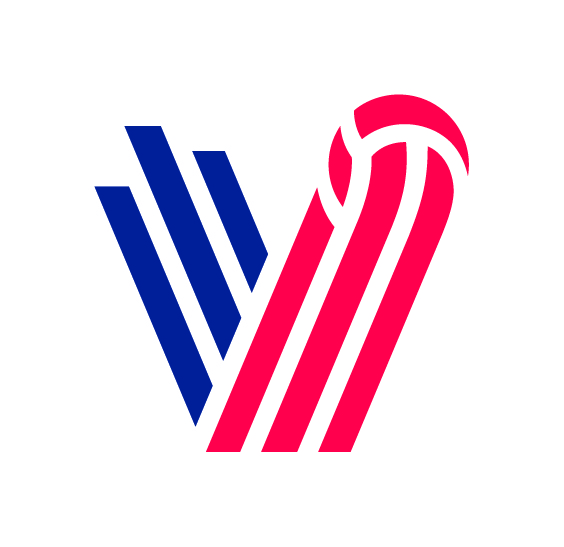 	                adresa :  Boettingerova 6, 301 00 Plzeň              Kontaktní spojení : Pavel Zeman, E: zemanp@plzen.eu , T: 773517890							Dne 23. května 2024Pozor – změna !!!Školení rozhodčích volejbalu II., III. a IV. třídy 2024 – AKTUALIZACE !Komise rozhodčích Plz. KVS pořádá školení rozhodčích II., III. a IV. třídy, které se koná takto : 			- teorie :	sobota 31. srpna 2024 (10:00 – 15:00 h.)			neděle 1. září 2024 (10:00 – 17:00 h.) 			(pravidla volejbalu, SŘV, náležitosti rozhodčího atd., testy z pravidel)			místo konání bude upřesněno dodatečně	- praxe :	sobota 7. září 2024 (08:30 – 20:00 h.) 			neděle 8. září 2024 (08:30 – 15:30 h.)			při VC Plzně U16Z 			koná se v Městské sportovní hale (TJ Lokomotiva), Úslavská 75, 			Plzeň – Slovanya žádá zájemce o vyplnění přiložené „návratky“ a její zaslání poštou nebo elektronicky nejpozději 	do   4. července 2024 na adresu :	Pavel Zeman, E-mail :  zemanp@plzen.eu Účast je na vlastní náklady + účastnický poplatek :účastníci školení z Plzeňského kraje : IV., III. a II. třída 200,- Kčúčastníci z jiných krajů :	 IV., III. a II. třída 1.000,- Kč   Poplatek je nevratný; slouží k úhradě nákladů na školení.Školení IV. třídy je určeno pro zájemce ročníku narození 2011 a mladší, III. třídy se mohou zúčastnit zájemci ročníku narození 2008 a starší (i rozhodčí IV. třídy vyškolení v předchozích létech) a školení II. třídy (vyškolení rozhodčí III. třídy v předchozích létech) ročníku narození 2006 a starší. Pokyn k úhradě s upřesňujícími informacemi ke školení bude zaslán každému účastníku školení po obdržení závazné přihlášky do 31.7.2024.  Pavel Zeman, v.r.                                                                         Jakub Kovařík, v.r. předseda Plz. KVS                                                                      předseda KR Plz. KVS Příloha : Přihláška